GLOSSARY of BELTING TERMS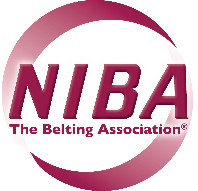 AAbradedWorn away by friction.AbrasionWearing away by friction.Abrasion testDetermination of the rate of wearing away by friction.Abrasion testerA machine for determining relative abrasion resistance.Accelerated agingIntensive exposure to operating conditions to obtain an early change in physical properties of an elastomer.Accelerated life testA method designed to approximate in a short time the deteriorating effects obtained under normal service conditions.Across the line starting tensionTension developed in a belt when full electrical power is applied to the drive system.AdhesionBasically, the adhering, clinging, bonding or sticking of two material surfaces to one another, such as rubber to rubber, rubber to metal, rubber to wood, rubber to fabric.Adhesion failureThe separation of two adjoining surfaces due to service conditions.AdhesiveA material which, when applied, will cause two surfaces in contact with each other to stick together.Adhesive coatingA coating applied to a surface to increase its bond to an adjoining surface.Adhesive fabricA fabric with a surface treatment which will bond two surfaces together when interposed between them.AftercureA continuation of the process of vulcanization after the cure has been carried to the desired degree and the source of heat removed.AfterglowIn fire resistance testing, the red glow persisting after extinction of the flame.AgingTo undergo changes in physical properties with age or lapse of time.Air bomb agingA means of accelerating changes in the physical properties of material by exposing them to the action of air at elevated temperature and pressure.Air checksThe surface markings or depressions which occur due to air trapped between the material and the mold or press surface.Air curingThe vulcanization of a rubber product in air as distinguished from vulcanizing in a press or steam vulcanizer.Air oven agingA means of accelerating a change in the physical properties of rubber compounds by exposing them to the action of air at an elevated temperature at atmospheric pressure.Air trapSee air checks.Ambient temperatureThe environment temperature surrounding the object under consideration.Angle of reposeThe angle to the horizontal which a material will naturally assume when dropped in a pile.Angle of slideThe angle at which material begins to slide down an inclined surface.ANSIAmerican National Standards InstituteAnti-backdropSee backstop.Anti-staticSee static conductive.AntioxidantA compounding ingredient used to retard deterioration caused by oxygen.AntiozonantA compounding ingredient used to retard deterioration caused by ozone.Antislip surfaceA specially treated surface to obtain greater than normal traction.Apron feedAn intermediate feed system.Arc of contact(1) The portion of a curved surface which is engaged. (2) In belts, it refers to the portion of a pulley which is engaged by the belt and is usually expressed in degrees.Armored beltA conveyor belt with crosswise insertions in the cover such as steel cables to minimize gouging or tearing of the cover by sharp objects.Army duckSee duck.Artificial weatheringExposure to cyclic laboratory conditions involving changes in temperature, relative humidity, and radiant energy, with or with-out direct water spray, attempting to pro-duce changes in the material similar to that observed after long-term continuous out-door exposure.ASMEAmerican Society of Mechanical Engineers.ASTMAmerican Society for Testing and Materials.Atmospheric crackingSmall fissures in the surface of a belt cover caused by exposure to atmospheric conditions.Automatic take-upA mechanical device to maintain proper tension in a belt automatically compensating for belt stretch or shrinkage in service.Average modulusThe total change of stress divided by the total change of strain. Back coverSee bottom cover.BBackstopA mechanical device for preventing a loaded, inclined conveyor or elevator belt from running backwards after the belt has been stopped.Banbury mixerA specific type of internal mixer used to incorporate filler and other ingredients in rubber or plastic operations.Bare backThe textile face of an article which is free of any treatment or covering.Bare duckThe duck surface of a fabricated article wherein the exposed duck surface is free of any covering.Bare duck beltA belt in which at least one side has the exposed duck surface free of any covering.Bare pulleyA pulley whose face surface is not covered or lagged.Bareback surfaceA belt surface where the textile surface is without any coating.Base beltThe portion of a closed belt in a closed belt conveyor which remains flat and provides the necessary tensile strength.Basic tension bearing yarnsOne of the two warp systems in a straight warp fabric where the warp yarns are substantially without crimp and provide the tensile strength for the belt.Basket weaveA fabric with ends of yarn side by side in both the warp and filling in a plain weave construction.Bead rubberAn extruded polymeric compound used to fill the void between butted joint of two pieces of fabric.BedA continuous surface over which a conveyor belt may slide.BeltA flexible reinforced band placed around two or more pulleys to carry materials from one place to another.Belt carcassSee carcass.Belt clampBeams or metal plates secured transversely on both sides of belt ends to hold the ends in a desired position.Belt cleaning deviceA scraper or rotating device pressed against the belt surface to remove material stuck to the belt.Belt conveyorA mechanical system composed of suidl head, tail, bend pulleys and belt idlers or a slider bed to handle bulk materials, packages, or other objects placed directly upon it.Belt driveAn assembly of power-driven pulley(s) used to transmit motion to a conveyor or elevator belt.Belt duckAn open weave duck made from plied yarns with strength predominately in the warp direction. Used primarily in the manufacture of belts.Belt fastenerA device for holding the ends of belt together.Belt fleetThe lateral movement of a conveyor belt to either side of its intended path.Belt gradeA classification of belting according to the quality and properties of the belt cover.Belt modulusThe ratio of stress to strain.Belt pitch lineSee pitch line.Belt sagThe amount of vertical deflection of a conveyor belt from a straight line between idlers, usually expressed as a percentage of the center to center spacing of the idlers.Belt slipThe action that takes place, causing a differential movement between the pulley surface and the belt.Belt slope tensionSee tension, slope.Belt surface finishFinal surface condition of belt.Belt tracking switchA limit switch actuated by the edge of a conveyor belt when the belt moves abnormally to either side of its centered path.Belt training idlerAn idler having a belt-actuated swivel mechanism to control the side runout of a conveyor belt.Belt turnoverA system of pulleys arranged to turn a belt over. Frequently used to prevent building-up on return idlers by turning the dirty side (carrying side) up. See also twist.Belting deflectorA mechanism which deflects the conveyed material off of the belt at specific points along the conveyor.Belting, flat conveyorSee flat belt.Bench testA modified service test in which the service conditions are approximated in the laboratory.Bend pulleyA pulley used to change direction of belt run.Bending forceThe force required to bend a belt under prescribed conditions.Bending modulusThat force required to induce bending around a specified radius and, hence, a measure of stiffness.Bias angleThe smaller included angle between the warp yarns of a fabric and the diagonal line across the warp yarns.Bias cutA cut of a textile material made diagonally at an angle less than 90 degrees to the longitudinal axis.Bias laidMaterial laid on or wrapped around so the warp yarns are at an angle less than 90 degrees to the longitudinal direction.Bias seamThe seam at which bias cut fabrics are joined together.Binder warp yarnOne of the warp systems in a straight warp fabric interlaced with the filling yarn to provide the strength to hold mechanical fasteners.BiteSee nipBleedingMigration to the surface of plasticizer, waxes or similar materials to form a film or beads. See also Bloom.BlemishA mark, deformity, or injury which impairs the appearance.BlistersA raised spot on the surface or a separation between layers usually forming a void or air-filled space in the vulcanized article.BloomA discoloration or change in appearance of the surface of a rubber product caused by the migration of a liquid or solid to the surface. Examples: sulfur bloom, wax bloom. Not to be confused with dust on the surface from external sources.Blow-upA blister between plies of an article.Bolted plate hinge fastenerSteel plates both sides and both ends of two belt ends to be fastened together (secured to the belt with bolts with the ends of the plates constructed into a circular hole for accepting a hinge pin to secure the two ends of the belt(s) together.BondSee Adhesion.BootEnclosure for the loading end of a bucket elevator belt.Bootlegging(1) Progressive ply delamination. (2) The separation of plies in belting due to flexing.Bottom coverThe protective rubber cover on the surface contacting the driving mechanism of a conveyor belt.Bow(1) Curvature from flat plane in the surface. (2) The deviation from the straight line of the fill yarn in a fabric. (3) The deviation from the straight line of a product when unrolled and laid on a flat surface.BrandA mark or symbol identifying or describing a product and/or manufacturer: may be either embossed, inlaid, or printed.Breaker plyAn open weave fabric used next to the carcass fabric and/or in the cover to improve the attachment of the cover to the carcass and to improve cover cut and gouge resistance.Breaking strengthThe tensile which a textile yarn or cable, a steel cord, or a belt is at rupture.Brushed finishThe mechanical removal of any surface impregnation or coating from the belt fabric.BucketOne of the cups on an elevator belt.Bucket coverThe cover of an elevator belt next to the carrying buckets.Bucket elevatorBelt with buckets attached.Bucket projectionThe distance the bucket protrudes beyond an elevator belt.Buckled plyA deformed ply, usually the result of a fold or wrinkle, which distorts it from its normal plane.Buffing marksThe characteristic surface condition after a buffing operation.BumpingIn the operation of a flat press, the alternative application and release of ram pressure to vent trapped air and gases.Butt seamA seam made by placing the two pieces to be joined edge to edge.Butt strap jointThe connection of elevator belt ends with a piece of belting the width of the elevator belt placed over the butted belt ends, usually extending under at least two buckets and secured with bolts to the belt.CCable yarnTwo or more plied yarns twisted together.Calculated center distanceIn belt drives, the distance between two shaft centers calculated from pulley diameters and belt length being used.CalenderA machine with three or more internally heated or cooled cylinders used to (1) continuously sheet out polymeric compound or fused PVC (2) to wipe polymeric compound into the interstices of a fabric leaving a small portion of it on the surface of the fabric, or (3) to lay a continuous sheet of compound on a fabric.Calendered "rubber" sheetsContinuous film of uncured elastomer produced from a calendar.CamberThe curvature of a belt relative to the center line (see bow).CapacityThe maximum number of pieces, volume, or weight of material a belt conveyor can handle in a given time interval and belt speed.Capped edgeA rubber protective edge placed around a product internally reinforced with textile or other material.Capped endA belt end covered with an elastomer to protect the carcass end.CarcassThe fabric, cord and/or metal reinforcing section of any rubber product such as a belt, as distinguished from the rubber cover.Carcass breakA ply or plies of fabric ruptured by impact or gouging.Carcass tear strengthThe resistance of a belt against tearing.Carcass tear testThe determination of the tension at which a belt may be torn.CarrierSee idler (2).Carry (or carrying) side coverSee top cover.Carrying rollerSee carrying idler.Carrying runThe portion of a conveyor that carries the load between the loading and discharge points.Carrying surfaceThe outward face or side of the belt which carries the conveyed material.CastfilmA film made by depositing a layer of plastic, either molten, in solution, or in a dispersion onto a surface, solidifying and removing the film from the surface.Catenary idlerA type of flexible belt-carrying idler with ends supported in pivoted stands. The tube or rollers sag under the weight of the load to form trough.CEMAConveyor Equipment Manufacturers Association.CementA mixture of polymeric compound or elastomer used as an adhesive or sealant.Cemented edgeAn application of cement around the edge of a fabricated product with or without internal reinforcement for protection or adhesion. (A form of Capped Edge.)Cemented endA belt end sealed with the application of elastomeric cement.Center rollThe horizontal roll between the side troughing rolls.Center-to-centerThe distance between the center of two pulleys or idlers. Also called centers or center distance.Centrifugal bucket elevatorA type of bucket elevator having a belt which travels at sufficient speed to discharge material from the buckets by centrifugal force.Chafer duckA relatively open weave duck of approximately square woven construction made with single or ply yarn.ChalkingFormation of a powdery surface condition due to disintegration of surface binder or elastomer due in turn to weathering or other destructive environments.CheckingShort shallow cracks on the surface generally due to effect of destructive action of environmental conditions.ChevronA ridge or profile arranged in a Vee shaped configuration on a belt carrying cover to stabilize material carried up an incline.Chute liningHighly abrasion resistant elastomeric lining in a chute to protect the metal chute from abrasion wear.Chute slopeAngle relative to the horizontal a chute is inclined.Cleated beltTransverse raised sections on a conveyor belt to stabilize material carried up an incline.Closed belt conveyorA moving, endless conveyor belt formed into a tubular shape by joining its edges while carrying material, and opening the edges while in motion to receive and discharge material.Cloth impressionSee fabric impression.Cluster endA flat disc idler with several discs adjacent to each other at the ends of the idler.Coefficient of frictionThe ratio of the force required to move a package across a belt surface to the weight of the package.CogA tooth on the rim of a wheel or rubber product.Cogged V-beltA V-belt cut or produced with a series of evenly spaced V-shaped indentations in the inner face.CohesiveTendency of a material to stick to itself.Cold feedThe introduction of plastic pellets into processing equipment without milling.Cold flexSee low temperature flexing.Cold flexibilityThe relative ease of bending following exposure to low temperature.Cold flowContinued deformation under stress. See Creep.Cold splice/bondUsually the joining of two or more sub-straits together, using a two-part cement that is chemically cured without using supplemental heat from an external source. "Cold bond cement" usually is an uncured mixture of varied elastomers, chemicals, and solvents that will not self-cure or vulcanize until mixed with an activator to create a chemical vulcanization (usually exo-thermic).Commercially smoothA degree of smoothness of an article which is accepdl in accordance with industry practice.CompoundA mixture of a polymer(s) and other materials to give the desired chemical and physical properties in the elastomeric components of a belt.Compression memberThe portion of a belt beneath the pitch line as the belt bends around a pulley.Compression setThe deformation in a material remaining after it has been subjected to and released from a compressive force.ConductivityQuality of power of conducting or transmitting heat or electricity.Contact stainWhen staining occurs on the area of an object directly in contact with the rubber article it is known as "contact stain".Continuous bucket elevatorA bucket elevator belt that discharges by gravity over the inverted bottom of the preceding bucket on the descending side of the elevator.ControlA material or a product of known characteristics included in a series of tests to provide a basis for evaluation of other products.ConveyorA system for the continuous movement or transport of bulk materials, packages or objects along a predetermined path.Conveyor beltA belt that carries materials from one place to anotherConveyor belt package deflectorA mechanical diverter placed at an angle across the belt to deflect packages off the belt at specific locations.Conveyor belt stretchThe increase in belt length which takes place when tension is imposed. Stretch is either elastic or permanent. Elastic stretch is a temporary change in length which varies directly with the pull. Permanent stretch is the residual change in length after tension has been removed; it generally accumulates over a period of time.Conveyor widthIn belt conveyors, the width of a belt.CopolymerA substance consisting of molecules characterized by the repetition of two or more types of monomeric units.CordSeveral strands of yarn twisted together.Cord beltA belt with textile or steel cords for the longitudinal tension-bearing member.Cord fabricA fabric with plied or cabled yarns in the warp direction and a light weight filling yarn spaced only sufficiently to process the fabric.CottonA natural fiber of high cellulosic content.CountIn fabric, the number of warp ends, the number of filling picks, or both in a square inch of fabric.Counter weightIn conveyor belting, the weight applied to the take-up assembly to maintain proper belt tension.CoverThe outer component of a belt.Cover seamSee cover splice.Cover spliceThe transverse joint formed by connecting two lengths of cover stock.Cover surface profileA cross-sectional view of the cover surface.Cover wearThe loss of material during use due to abrasion, cutting, or gouging.CrackingA sharp break or fissure in the surface. Generally due to excessive strain.CraterA small shallow surface imperfection.CrazingA cover surface with many fissures.Creep(1) The deformation occurring with the lapse of time in both cured and uncured rubber, in a body under stress in addition to the immediate elastic deformation. Some related terms and properties are stress-relaxation, hysteresis, damping, flow, compression set and viscosity. See Cold Flow. (2) In belts, the action of a belt alternately losing speed on the driving pulley and gaining speed on the driven pulley.Creeper driveAn auxiliary drive, usually consisting of a small motor and speed reducer, used to keep a belt conveyor in motion at a very low speed during non-operating periods in extremely cold weather. It is used to prevent freezing of a belt and other components.Crimp(1) The waviness of the yarn in a woven fabric. (2) The difference in distance between two points on a yarn as it lies in a fabric and the same two points when the yarn has been removed and straightened. Expressed as a percentage of the distance between the two points as the yarn lies in the fabric.CrownThe difference between the diameter at the center and at the edges of a pulley or a roll.Crowned pulleyA pulley with a greater diameter at the center, or other points, than at the edges.CrystallizationA change in physical properties resulting from the crystalline reorientation caused by temperature.CureThe act of vulcanization.Cure timeTime required, at a given temperature, to produce optimum physical properties in an elastomer.Curing temperatureThe temperature at which the rubber product is vulcanized.CurlThe action of the edges of a belt bending upward on the carrying run and downward on the return run. Also called cupping.Cushion breakerA leno or cord breaker imbedded in a belt cover.Cut beltsSee cut edge.Cut edgeThe uncovered edge of a laminated product, such a belt, created by cutting after vulcanization.Cut resistanceThe ability of a belt cover to withstand the cutting action of sharp objects.DData codeAny combination of numbers, letters, symbols, or other methods used by a manufacturer to identify the date of manufacture.DeckingA protective covering over the return run of a belt conveyor.DeflectorA board or plate at an angle across the path of a belt traveling over a flat surface to transfer material off the belt.DeformationAny change of form or shape produced in a body by a stress.DegradationA deleterious change in the chemical structure of a material.DelaminationThe separation of layers of material in a laminate.DenierA yarn sizing system for continuous filament synthetic fibers on the basis of the weight in grams of 9000 meters of the yarn.DensityThe ratio of the mass of a body to its volume or the mass per unit volume of the substance. For ordinary practical purposes, density and specific gravity may be regarded as equivalent.DiameterThe length of a straight line passing through the geometric center to the periphery of an object.Dielectric strengthThe measure of electric potential strength of a rubber product. Measure of its ability as an insulating compound to resist passage of a disruptive discharge produced by an electric stress. Measured as volts per mil of thickness.Dip coatA thin coat on a surface obtained by dipping the material to be coated into the coating materials.Dipped fabricCoated with rubber compound by passing through a rubber solution and drying.DischargeRemoval of material from a belt.Dog legA bending from a straight line.Double plate bolt fastenerTwo ends of belting joined together with a plate on both sides across both ends of the joint.DriveAn assembly of electrical and mechanical parts that provide motive power to a belt.Drive, dualSee dual drive.Drive factorA numerical factor used for calculating the belt minimum slack side tension required for a given driving condition and or configuration.Drive, head-tailSee head-tail drive.Drive pulleyA pulley mounted on a drive shaft which transmits power to the belt.DDrive, singleA one-pulley drive.Drive snubbed pulleyAn undriven pulley located close to the drive pulley to provide a greater arc of contact around the drive pulley.Drive, tandemSee tandem drive.Drive-on hinged fastenerTwo ends of belting joined together with a pre-packaged fastener assembly having prongs for driving through the belt end.Drive-on plate fastenerTwo ends of belting joined with a single plate, across the top cover joint, with rivets or sharp teeth clinched over on the bottom cover side of the belting.Drop plyThe omission of a reinforcing ply for a specified distance from each edge. Usually the bottom or next to bottom ply in flat conveyor belting.Dry blendA free-flowering dry compound prepared without fluxing.Dual driveA belt driving system employing two adjacent pulleys each powered with its own motor.DuckA term applied to a wide range of medium and heavyweight fabrics, commonly made of cotton, including the heaviest and strongest of all single-woven fabrics. There are three main types: number duck, army-type duck and flat duck.DumbbellA test specimen with lesser width at the middle of its length than at its ends.DurometerAn instrument for measuring the hardness of rubber. Measures the resistance to the penetration of an indentor point into the surface of rubber.Durometer hardnessAn arbitrary numerical value which measures the resistance to penetration of the indentor point of the durometer. Value may be taken immediately or after a very short specified time.DutchmanA short section of belting mechanically spliced into a length of belting and removed when the take-up allowance is exceeded.Dynamic fatigueLoss in properties of a material when continually subjected to flexing and or cyclic stress.DynamometerAn apparatus capable of inducing various loads for evaluation of dynamic belting properties.EEdge wearDamage to the edge of a belt by abrasion.Effective tensionDifference between the tight side and the slack side tension at the drive pulley providing the necessary pull to move the load.Elastic limitThe limiting extent to which a material may be deformed and yet return to approximately its original shape after removal of the deforming force.ElasticityThe property of an article which tends to return it to its original shape after deformation.ElastomerAn elastic rubber-like substance, such as natural or synthetic rubber.Elastomeric propertiesThe chemical and physical properties of an elastomer.Elevator beltA belt that raises material vertically in buckets attached to the belt.ElongationIncrease in length expressed numerically as a fraction or percentage of initial length.EmbossingOperation of transferring a design to a rubber or rubber-like surface.Endless beltA belt made endless without a joint.EndsSee fabric count.Equivalent free fallThe calculated vertical distance material falls from the discharge point to end of a belt.Exposed fabricAn area of a belt where the fabric reinforcement shows due to lack of cover.ExtensibilityThe capability of increased center distance in a belt conveyor.Extensible conveyorAn adjusdl conveyor system with a loop of belting between the carrying idlers and the return idlers for changing the center distance.Extraction testA test in which certain components are separated from a solid by dissolving them in a liquid solvent under suidl conditions.ExtrudedForced through die of tubing machine in either solid or hollow cross section.ExtrusionA process whereby heated or unheated plastic forced through a shaping orifice becomes a continuously formed piece.FFabricA planar structure produced by nonwoven or interwoven yarns, fibers, or filaments.Fabric countThe number of warp ends per inch and the number of filling picks per inch.Fabric designThe combination of size and numbers of fibers or yarns, in both warp and filling, and the manner in which they are processed.Fabric finishSee fabric impression.Fabric impressionA pattern in the cover of a belt formed by contact with a fabric during processing.Fabric picks/inchThe number of filling (weft) yarns per inch.Fabric ratingThe maximum tension per ply of fabric a belt should be operated under ideal conditions.FaceThe outer surface of a pulley or belt.Face coverSee top cover.FastenerSee belt fastener.FatigueThe weakening or deterioration of a material caused by a repetition of stress or strain.Feeder beltA belt that discharges material onto another conveyor belt.FiberA unit of matter having a length at least 100 times its diameter and which can be spun into a yarn.FilamentA continuous fiber of extreme length.FillerA material mixed with a polymer to improve quality or lower cost of a compound.Filler seamExtruded polymeric compound used to fill the void between two pieces of belt cover or fabric.Filling threadsThe yarns in a fabric running at right angle to the warp.Filling yarnsThe transverse yarns in a fabric.FilmA sheet of plastic not greater then 0.010" in thickness.Finger spliceBelt ends cut into mating fingers.Finish, fabricSee fabric impression.Finish, plateSee plate finish.Finish, platenSee platen finish.Fire resistanceSee flame retardance.Fire resistantRetards the burning action of fire or flame.FisheyeA small globule that has not blended completely into the surrounding material.Flame performanceThe manner in which belting after being ignited will burn and/or self extinguish.Flame retardanceIntensity of flame diminished by fire retardant ingredient(s) in the plastic compound.Flame testA means, under specific condition, for establishing the flame performance of a belt. This will not indicate the performance of the belt in any fire in which the belt may be involved.FlangeA raised edge on a plastic article.Flanged edgeIn conveyor belting, an edge built up to prevent spillage.Flanged pulleyA pulley with a raised rim at the edges for the purpose of keeping the belt on the pulley.FlashMaterial protruding from the surface of a molded part, appearing at the mold parting line or mold vent points.Flat belt(1) A belt the cross section of which is in the general form of a rectangle; (2) A belt which operates on a smooth flat bed or straight idlers or rollers.Flat pressA belt finishing press with flat platens, between which the belt is heated and compressed.Flat spotsThin spots on a conveyor belt surface stored on a flat surface for a long time.Flat wire braidFlattened braided wire, frequently used for armoring the belt.FleetThe lateral movement of a conveyor belt to either side of its intended path.Flex crackingA surface cracking induced by repeated bending or flexing.Flex lifeThe relative ability of a rubber article to withstand dynamic bending stresses.Flex life testA laboratory method used to determine the life of a plastic product when subjected to dynamic bending stresses.FlexibilityThe ability to be bent repeatedly without cracking.FlexingThe bending of a belt.Flight(1) One of a series of belt conveyors discharging one to another. (2) A series of cleats or profiles on a belt.Floating breakerA leno or cord breaker embedded in a belt cover with a distinct layer of elastomer separating the breaker from the carcass.Floating idler pulleySee take-up pulley.Flow crackA surface imperfection caused by improper flow and failure of a compound to blend with itself during the molding operation.Flow lineSee flow mark.Flow markA surface imperfection similar to a flow crack, but with a minor depression.Folded-edge(1) A belt construction wherein the inner carcass is enclosed in an envelope ply or plies. (2) An edge where an outer covering has been wrapped around a carcass and folded over the edge so that the carcass is closed on the edges.FPMAbbreviation for "Feet per Minute".Frequency factorThe duration of time in minutes required for one complete cycle of a conveyor belt.Friction(1) The resistance to motion of a belt due to the contact between two surfaces. (2) Improperly used to indicate the bond between two surfaces.Friction coatAn impregnation of rubber material calendered by friction motion to a fabric so that the material is forced into the weave of the fabric.Friction, coefficient ofThe ration between the force pressing the surfaces together and the force required to move it.Friction, kineticThe force which is required to keep a body sliding at a uniform rate. Also called "friction of motion".Friction pullSee adhesion.Friction, staticThe force which is required to start a body sliding.Friction surfaceThe exposed portion of a belt finished with a layer of impregnated plastic as distinguished from being completely covered with a layer of plastic.Frictioned fabricCoated with rubber compound on a friction (uneven speed) calender.FrostingLight scattering surface resembling fine crystals.Full rated tensionSee rating.FungicideAn agent that destroys fungi or inhibits their growth.FusionAn irreversible process during which a PVC compound or platisol undergoes a physical change and becomes a homogeneous mixture by the mutual solvation of the PVC resin and the plasticizer in the compound, as result of heating to an appropriate temperature.GGaugeThe measure of thickness of the individual elements making up a rubber product.GelThe initial semi-solid stage that develops during the solvation of a resin by a plasticizer.Gel pointThe stage at which a liquid begins to exhibit pseudo-elastic properties.Glass fiberGlass extruded through a die with many fine holes into continuous filaments.GougingThe effect of sharp heavy material falling onto a conveyor belt cover to loosen or tear out pieces of the cover.Grab testA tensile test for woven fabric using specimens considerably wider than the jaws holding the ends of the test specimen.GradeThe ration of incline or decline of a conveyor expressed a s percent of the vertical height to the horizontal distance.Grade of beltingThe quality of belting cover on the basis or gouge, cut, and abrasion resistance.Gravity take-upA mechanical system that adjusts for the stretch or shrinking of a conveyor belt automatically by a weighted pulley in the system.Grooved laggingLagging with round or angular grooves to minimize material buildup on the pulley.Ground finishSurface produced by grinding or buffing. See Buffing.HHammock belt idlerSee catenary idler.HankA length of 840 yards of a yarn.HardeningAn increase in resistance to indentation.HardnessProperty or extent of being hard. Measured by extent of failure of the indentor point of any one of a number of standard hardness testing instruments to penetrate the product.HazeThe cloudy appearance of an otherwise transparent film.HazingA dull finish.HeadThe delivery end of a conveyor belt.Head pulleyThe terminal pulley at the discharge end of the conveyor.Head-tail driveA belt driving system using one or more powered pulleys at or near both the head and tail pulleys with each pulley independently driven.Heat degradationChange in chemical and/or physical properties due to excessive exposure to heat.Heat markExtremely shallow depression or groove in the surface of a plastic visible because of a sharply defined rim or roughened surface.Heavy weight beltA belt with a rated maximum working tension equal to or greater than 160 pounds per inch width, when operating under ideal conditions.Herringbone weaveThe longitudinal appearance of a row of parallel lines slanting at an angle in the opposite direction to another row of slanting parallel lines.Hinge pinA cable or rod to join together hinged fasteners.Hinged fastenerA fastener attached independently to each of the belt ends designed with an opening in the end of the fastener to accept a pin through the opening to complete the joint.Hold backSee backstop.Holland clothA filled sheeting (usually starch filled) with a smooth, glossy finish on both sides, used as separating medium.HomogenousOf uniform composition throughout.Horizontal belt curveThe portion of a conveyor system which deviates from a straight line in the same horizontal plane as the rest of the system.HorsepowerA unit of power equal to 33,000 foot-pounds per minute (746 watts).HorseshoeA fold in a surface in a definite U-shaped pattern. Particularly used in describing squeezed-out blisters in a belt cover. Also called ring blisters, dog ears and pig ears. Colloquial.Hot air cureVulcanization by using heated air, with or without pressure.Hugger belt conveyorTwo belt conveyors whose conveying surfaces combine to convey loads up steep inclines or vertically.HysteresisA loss of energy due to successive deformation and relaxation. A measurement of the area between the deformation and relaxation stress-strain curves.Hysteresis loopThe configuration of the graphical plot of stress and strain from the initial application of stress to some reduced stress. The measure of hysteresis is the area under stress-strain curves of increasing and decreasing stress.Hysteresis lossA loss of mechanical energy due to successive deformation and relaxation. It is measured by the area between the deformation and relaxation stress-strain curves.IIdler(1) A nonpowered pulley around which a belt travels (2) a nonpowered roll or rolls supporting a belt.Idler pulleySee idler.Idler standThe mechanical system that supports an idler pulley.Immediate setThe amount of deformation measured immediately after removal of the load causing the deformation.ImpactThe single instantaneous stroke or contact of a moving body with another either moving or at rest, such as a large lump of material dropping on a conveyor belt.Impact energyThe effective combination of force (weight of the body and height) when one body falls on another.Impact forceThe energy power of impact.Impact idlerA belt idler having a resilient roll covering, resilient molded elastomer rings, pneumatic tires, springs or other means of absorbing impact energy at or close to the place where material contacts the belt.Impact ratingThe maximum rating of a belt construction based on the fabric, impact rolls, design of loading, size of material falling on the belt, relative speed of the material and the belt, etc. to withstand the energy of impact loading.Impact resistanceThe relative ability of a conveyor belt assembly to absorb impact loading without damage to the belt.ImpregnatedFabric interstices filled and/or yarns saturated with plastic compound.ImpregnationTo fill the interstices of an article with a rubber compound. Generally applies to treatment of textile fabrics, yarns and cords.ImpressionDesign formed during vulcanization in the surface of any rubber article by a method of transfer, such as fabric impression or molded impression.ImpulseAn application of force in a manner to produce sudden strain or motion.Indentation(1) The extent of deformation by the indentor point of any one of a number of standard hardness testing instruments; (2) A recess in the surface of a belt cover.Inside lengthA belt length measured along its inside circumference.Installation allowanceThe amount by which the center distance can be adjusted so a belt can be installed without damaging.Instantaneous modulusThe ratio of stress to strain at a single point on the stress-strain curve.IntersticeA small opening, such as between fibers in a cord or threads in a woven or braided fabric.Interstice of fabricSpaces between the yarns or cord of a woven fabric.Interwoven conveyor beltA type of conveyor belt construction similar to that of a solid woven belt, with plies interwoven such that it is impossible to separate them.IronsStrips of metal at the edges of a belt in a flat press to confine the edge elastomer for making a molded edge or to obtain uniform thickness of the edges of a slit edge belt near its edges.ISOThe abbreviation for the International Organization for Standardization.JJawsClamps to hold a specimen when applying stress to the specimen for certain tests.JointThe area where two ends of a belt are fastened together, either by heat and pressure or mechanical means. See also splice.KKinkingA temporary or permanent distortion of belting caused by doubling the belt on itself.Knitted PlySpirally interlaced loops of yarn forming a continuous tubular structure.KnucklesRaised loops of a woven textile structure.LLagged drive pulleySee lagged pulley.Lagged pulleyA pulley having its surface covered with lagging.LaggingA smooth or embossed covering on a pulley to increase friction between belt and pulley.LaminateA product made by bonding together two or more layers of material.LaminatedBuild up from thinner layers.Lap jointAn elevator joint where one end of the belt laps over the other end with the leading edge on the bucket side.LapA part that extends over itself or a like part.Lap seamA seam made by placing the edge of one piece of material extending flat over the edge of the second piece of material.LateralComing from the side.Lateral misalignmentOffset of pulleys, idlers, or structure from a design longitudinal reference line.Leno breakerAn open-mesh fabric made from coarse ply yarns, with a leno weave. A leno weave is one in which certain warp threads-termed doup or crossing threads-are passed from side to side of one or more ends-termed standard threads and are found in by the filling in this position. Where the crossed interlacing occurs an open, perforated structure is formed.Leno weaveAn open mesh fabric in which the warp yarns are held by the filling yarns with the filling yarns twisted around alternating warp yarns in opposite direction.Life testA laboratory procedure used to determine the resistance of rubber article to a specific set of destructive forces or conditions.LiftThe net vertical distance material is moved by a conveyor or bucket elevator.Light weight beltA belt with a rated maximum working tension of less than 160 pounds per inch width.Lined bolt holesBolt holes which have been given a protective coating to cover the exposed carcass.LinerA separator, usually cloth, plastic film, or paper, used to prevent adjacent layers of material from sticking together.Live roller conveyorA roller bed conveyor system with frequently placed rollers above and in contact with the belt so the powered belt turns-makes "alive"-the rollers above the belt. The packages, etc. are conveyed on the rollers above the belt.Live rollsA series of rolls over which objects are moved by application of power to all or some of the rolls.Live storage(1) The storage of objects on a conveyor belt having a low coefficient of friction surface or on live rollers so the objects can accumulate while they are added to or removed at different rates (2) The storage of material in a silo while material is being discharged or poured in at the same time (3) An extensible conveyor with a loop of belting between the carrying and return idlers where the length of the loop is continuously decreased as the equipment at the mining face is advanced.Load supportThe ability of a fully loaded conveyor belt to bridge the idler gap without creasing into the idler gap and carry material without excessive sag between the carrying idler pulleys.Load weightThe weight of material per unit of time.Loading angleThe angle to the horizontal at which material is loaded onto a conveyor belt.Loading impactThe energy with which material is loaded onto a conveyor belt.LongitudinalA lengthwise direction.Longitudinal seamA seam joining two materials in the length of the finished product.Loop edgeA selvage formed by having the filling loop around a catch cord or wire, which is later withdrawn, leaving small loops along the edge of the cloth.Loose coverA separation of the cover from the carcass or textile reinforcement.Loose edgeAn edge which has separated from a textile carcass.Loose plyA separation between adjacent plies of fabric.Low spotA depression below the general surface of an object.Low temperature flexibilityThe ability of belting to be bent or flexed at low temperatures without loss of serviceability.Low temperature flexingThe act of bending a product under conditions of a cold environment.Lump sizeThe size of larger material on a conveyor belt.MMasterbatchA preliminary mixture of two or more compound ingredients for purposes of more thorough dispersion or better processing, and which will later become part of the final compound in a subsequent mixing operation.Maximum horsepowerThe highest power requirement.Maximum ply(1) The maximum number of plies permissible that will permit for satisfactory troughability; (2) The maximum number of plies permissible to satisfactorily operate around a pulley of a given diameter.Maximum safe working stressThe greatest tension at which a belt should be operated.Maximum tensionSee tension, maximum.Mechanical fastenerAny mechanical device used to join the ends of belting.MigrationThe transfer of an ingredient in a rubber compound from one layer to an adjacent layer or to the surface.Migration stainWhen staining occurs on the area of an object adjacent to the rubber article it is known as "migration stain".MildewGrowth on organic matter produced by fungi, generally in textile components of rubber articles. Usually causes deterioration.Mildew inhibitedThe article contains material to prevent or retard mildew.MillA machine with two horizontal rolls revolving in opposite directions used for the mastication or mixing of rubber.Minimum accelerating timeThe least time allowed to accelerate a conveyor belt from rest to normal speed without exceeding its maximum safe working stress.Minimum braking timeThe least time allowed to decelerate a conveyor belt from normal speed to rest without exceeding the maximum safe working stress or causing the belt to double up on itself.Minimum plyThe least number of plies that will support the load on a belt without damaging deformation.Minimum pulley diameterThe smallest pulley diameter around which a belt is recommended to operate.Minimum tensionSee tension, minimum.Mirror finishA bright, polished surface appearance.MixSee compoundModified grab testA tensile test for woven fabric using specimens wider than the jaws holding the specimen cut midway between the jaws to the warp yarns held by the jaws. Minimizes warp yarn popout experienced by raveled specimen test.Modulus(1) A coefficient or numerical measure of some property. (2) In rubber, modulus usually refers to one of several measurements of stiffness or resistance to deformation. The use of the word without modifying terms may be confusing and such use should not be encouraged. Modulus in rubber may be either static or dynamic; static moduli are subdivided into tangent, chord, and compounder's. Compounder's modulus is always in tension, but all the others may be in shear, compression or tension. Other terms used in connection with "modulus" are elasticity, rigidity, Young's tangent, and elongation. (3) All elastic moduli in rubber (except compounder's) are ratios of stress to the strain produced by that stress, the stress, usually p.s.i.Modulus, beltThe force per unit width of belt required to produce a stated percentage of elongation.Modulus of elasticityThe force divided by the percent elongation (divided by 100) to cause the elongation.Moisture regainThe reabsorption of water by a textile.Mold edgeA belt edge formed during vulcanization by curing in a mold or against edge irons.Mold lubricantThe material used to coat the surfaces of a mold to prevent the rubber adhering to the metal during vulcanization.Mold markAn indentation or embossment on the surface of a molded product caused by irregularities in the mold surface.Mold registerThe means used to align the parts of a mold.Mold releaseSee mold lubricant.MonofilamentA single extruded strand of material.MonomerA relatively simple compound which can react to form a polymer.Mooney viscosityA measure of the plasticity of a polymeric compound determined in a Mooney shearing disc viscometer.MSHAAbbreviation for Mine Safety and Health Administration. MSHA flame retardant test: Flame test procedure for underground conveyor belting prescribed by the Mine Safety & Health Administration of the U.S. Department of Labor.MSHA flame retardant testFlame procedure for underground conveyor belting prescribed by the Mine Safety & Health Administration of the U.S. Department of Labor.MultifilamentMany extruded fine strands of material grouped together.NNarrow disc idlerA flat pulley with discs attached around the pulley at certain intervals across the pulley.Necking downA localized decrease in the cross-sectional area of a product.Needle punchedNonwoven fabric punched with a hack latched needle to improve its strength and stability.Net endless lengthThe manufactured length necessary to provide proper initial fit and tensioning of a belt on a specified drive.NicksCuts in the surface or edge of belting.NipThe clearance between two rolls of a calender.NitrileCommon name for nitrile-butadiene polymer.NominalAn approximate amount.NonbloomingThe absence of bloom.Nonwoven fabricA mat of nonaligned fiber bonded together.Norway type elevator boltFlat top, squared shoulder bolt for attaching elevator buckets to elevator belts.NRAbbreviation for isoprene polymer.Numbered duckFabric weight designated by numbers based on linear yard of cloth 22" in width.NylonCommon name for polyamide fiber.OOffset idlerThe center carrying roller which is offset and transversely lapping the troughing idlers.Oil proofNot adversely affected by exposure to oil.Oil resistantWithstands the deterioration effect of oil(generally refers to petroleum) on the physical properties.Oil swellThe change in volume of a rubber article due to absorption of oil.Oil well spliceTwo ends of a belt each bent 90 degrees around a steel form and bolted together through the belt and steel form.OligomerA polymer consisting of only a few monomer units such as in dimer, a trimer, a tetramer etc. & their mixtures.One sidePertains to one of the two outward faces or surfaces of a conveyor belt (not the edges of the belt).Open seamA seam whose edges do not meet creating a void.Operating tensionsThe tension of longitudinal sections of a belt system (tight side and slack side) when moving material, as distinguished from tension when the belt is running empty.Optimum cureThe time, temperature and compression of vulcanization or of fusion at which a desired combination of properties is attained in an elastomer.OrganosolA suspension of a finely divided plastic in a plasticizer with a volatile organic solvent.Outside diameter eccentricityThe degree a pulley is out-of-round with respect to is central axis.OvenA low pressure hot air chamber used for the purpose of heating, drying, baking or vulcanizing rubber products. See Aging.OxidationThe reaction of oxygen on a rubber product, usually detected by a change in the appearance or feel of the surface or by a change in physical properties.Oxygen bombA chamber capable of holding oxygen at an elevated pressure which can be heated to an elevated temperature. Used for an accelerated aging test.Oxygen bomb agingA means of accelerating change in the physical properties of rubber compounds by exposing them to the action of oxygen at an elevated temperature and pressure.Ozone crackingBelt cover cracks or crazing caused by exposure to ozone in the atmosphere.Ozone resistantWithstands the deteriorating effects of ozone (generally cracking).PPackage conveyorA conveyor which transports packaged, boxed, or bagged material.Package deflectorSee conveyor belt package deflector.Packed materialMaterial on belting compacted as the belting moves along the system.Performance testSee service test.Permanent setThe amount by which an elastic material fails to return to its original form after deformation.Permanent stretchElongation permanently removed from belting when it is first used.PermeabilityThe quality or condition of allowing passage of liquids or gases through a rubber layer.Physical propertiesA measure of mechanical characteristics of a material.PickAn individual filling yarn of a fabric.Picking idlerA short-sided troughing idler for readily removing material by hand from a belt.Pierce tapeA woven mesh of steel wire or cord.PimpleA small sharp or conical elevation on the surface of a product.PitA small crater in the surface of a product with width about the same as its depth.Pitch lineThe plane within a belt which undergoes neither stretching nor compression when the belt rounds the pulley, i.e., the neutral plane of the belt structure.Plain weaveThe simplest type of weave with both adjacent warp and filling yarns crossing over and under each other.Planished coverAn irregular coated surface transformed into a smooth surface by some means.Planished finishSee planished cover.PlasticA material that contains as an essential ingredient one or more organic polymeric substances of large molecular weight, is solid in its finished state, can be shaped by flow.Plasticity(1) A measure of the resistance to shear of an unvulcanized elastomer; (2) a measurement of resistance to shear with heat history.PlasticizerA compounding ingredient which can change the physical and chemical properties and processibility of a polymeric compound.PlastisolA dispersion of a powderous polymer in a plasticizer.Plate finishA finish resulting from contact with commercially smooth but not polished press platens.Plied yarnA yarn made by twisting together two or more single yarns.PlowsPlates across a belt to remove material lying on or sticking to the belt.PlyA layer of rubberized fabric.Ply adhesionThe force required to separate two adjoining strength reinforcing members in a rubber product.Ply separationLack of adhesion between plies.Ply tensileThe ultimate breaking strength of a belt expressed in force per inch width per ply.PolymerA macromolecular material formed by the chemical combination of monomers having either the same or different chemical composition.PolymerizationThe process that converts monomers into polymers.Polyvinyl chlorideA polymer prepared by the polymerization of vinyl chloride as the sole monomer.PorosityThe condition of containing numerous small holes or voids.Pordl conveyorA conveyor system readily moved from one place to another.Pordl vulcanizerA vulcanizer readily moved from one place to another, usually used for making field splices and repairs.Pot lifeThe period of time during which a reacting polymeric compound remains suidl for its intended use after having been mixed with a reaction-initiating agent.Powered roller conveyorA term used by the U.S. Postal Service to mean a live roller conveyor. See live roller conveyor.PressA machine consisting of two or more heated plates which can be brought together and separated by hydraulic pressure or mechanical action.Press cold endsThe area of reduced temperature at the press platen end.Press lapThe area of overlap of one press cure length on the next.Press lengthThe length of a belt which can be pressed at one time.Press marksIrregularities in the surface of a vulcanized product caused by the press ends or by corresponding irregularities in the press surface.Press, rotarySee rotary press.Pricker marksSmall marks in the cover of a vulcanized belt where a roll with sharp needles had penetrated the uncured belt to allow trapped air in the uncured belt composite to escape.ProcessingThe operations in the manufacture of a belt.Profile top coverBelt surface having a series of continuous or interrupted, straight or curved ridges, across the belt at regular intervals to enhance the belts ability to move materials up inclines or down declines.ProngThe sharp point of a mechanical fastener that penetrates the belt.PulleyA cylinder, mounted on a central axis rod.Pulley coverSee bottom cover.Pulley laggingSee lagging.Pulley projectionThe amount a pulley face width extends beyond belt edge.Pulley wear cover(1) Elastomeric material attached to the pulley to minimize pulley surface wear (2) Additional belt bottom cover thickness where extraordinary wear is anticipated.Pulley wrapSee arc of contact.Pure gum compoundA natural rubber or isoprene compound containing only the ingredients necessary to process it, to protect it from aging, and to cause vulcanization.PVC coverCover using a PVC compound.PVC impregnatedImpregnated with PVC compound.QQualification conformance inspectionThe examination of samples from a production run to determine conformance to a given specification.Qualification inspection testThe examination of samples from a typical production run to determine conformance to a given specification for approval to become a supplier.Quarter turn driveA belt system in which the axes of the adjacent pulleys are at right angles to each other to cause a 90 degree twist in the belt about its longitudinal axis.RRACAbbreviation for The Rubber Association of Canada.Raised cover centerA belt cover with increased thickness along the center portion of the belt.Raised edgeA flanged edge conveyor belt to minimize spillage.Raised rib beltA belt with transverse or diagonal bars or cleats on the top cover.Rated conveyor beltThe manufacturer's recommended maximum working tension for a conveyor belt.Rated working tensionSee rating.RatingThe normal working tension recommended for a belt.Raw edgeThe uncovered square edge of a belt created by cutting after vulcanization.RecoveryThe degree an elastomeric material returns to its original dimensions after being stressed.ReefedA belt folded back and forth on itself.ReinforcementThe textile strengthening member of a belt. See also carcass.Reinforcement agentAn ingredient in a polymeric compound not basic to its vulcanization used to increase its chemical and physical properties.Reinforcing elementThe strengthening members of a belt.RepairThe area of new material replacing damaged material in a belt.Repose angleSee angle of repose.ResinCertain materials produced by chemical synthesis.ResistanceThe property or ability of matter to withstand the effects of force, pressure, heat or chemical action.Return idlerA roll(s) that supports a belt on its return run.Return runThe part of a conveyor system where the belt returns to the tail.Reversion(1) The change which occurs in vulcanized rubber as the result of aging or overcuring in the presence of air or oxygen usually resulting in a semi-plastic mass. (2) It is the basis of rubber reclaiming processes and is aided by the use of swelling solvents, chemical plasticizer and mechanical disintegration to obtain a workable mass.Ribbon blenderA type of internal mixer used to mix powders and liquids into a dry powderous viscous or liquid mass.RibsTransverse configurations on the carrying side of a belt to facilitate carrying material on an incline.Riveted plate jointA mechanical fastener with rivets projecting through a plate on both sides of the belt.RMAAbbreviation for The Rubber Manufacturers Association, Inc.RMBTAbbreviation for Rated Manufacturers Belt Tension.Roll beltingBelting made to ordered width but of nominal lengths for cutting later into shorter lengths.Roller bed conveyorA conveyor belt operating over a series of steel support rollers.RosinThe hard amber-colored material of the residue from the distillation of oil of turpentine.Rotary pressA vulcanizing machine consisting of a rotating, heated drum with a flexible steel band partially encircling the drum, which continuously advances a material while under pressure and heat between drum and band.RotocureSee rotary press.Rough topA belt made with projections in the carrying surface to improve the ability of the belt to carry material on inclines.Rubber cementA mixture of polymeric compound or elastomer used as an adhesive or sealant.RubberizedCoated with rubber compound.RunThe distance or route covered by a conveyor.SSaddleAn additional short length of belting added to an existing belt. See butt strap.Safety factorThe ratio of the maximum stress that a belt or a belt splice can withstand to the maximum stress recommended for it by the manufacturer. The ratio of breaking strength to rated working tension.Safe working strengthThe manufacturer's recommended maximum working tension for a conveyor belt operating in ideal conditions.SagThe amount of vertical deflection of a conveyor belt from a straight line between idlers, usually expressed as a percentage of the spacing between idlers.Sag belt tensionThe minimum tension in any portion of the carrying run of a belt necessary to prevent excessive sag of the belt between idlers.SampleA piece of material removed for evaluation.ScraperA device for cleaning the surface of belting.Screw take-upA take-up for a conveyor system in which movement of a pulley-bearing block is accomplished by means of a screw. See also take-up.SeamThe place where two edges of fabric or elastomer are adjacent to each other to form a single ply or layer.Seaming stripA strip of polymeric material laid over and/or in a seam to fill any voids between the adjacent plies of material.Self-aligning idlerAn idler having a belt-activated swivel mechanism to control the side movement of an operating conveyor belt.SelvageThe lengthwise woven edge of a fabric. Also called selvedge.Semi-cureA partial or incomplete cure.Service conditionAll the conditions of operation to which a conveyor or elevator belt is exposed.Service factorThe amount by which the normal rating of a unit is altered to compensate for specific service requirements.Service testA test in which the product is made to operate under service conditions in the actual equipment.SetThe amount of deformation remaining after complete release of the load producing the deformation.ShadowingA bas-relief or outline of a reinforcement which appears on a cover after vulcanization.SheetingA form of plastic in which the thickness is very small in proportion to length and width and in which the plastic is present as a continuous phase throughout.Shelf storage lifeThe period of time prior to use during which a product retains its intended performance capability.Simulated service testSee bench test.Singles yarnThe product from aligning and twisting together fibers or twisting together filament fibers.SinkA collapsed blister or bubble leaving a depression in a product.SkewAmount by which the ends of a single pick yarn in a fabric are offset longitudinally.SkimA thin layer of polymeric compound applied to a fabric.Skim or skim coatA layer of rubber material laid on a fabric but not forced into the weave. Normally laid on a frictioned fabric.Skirt boardIn a conveyor system, the vertical or inclined plates located longitudinally and closely above the belt to confine the conveyed material.SkiveA cut made on an angle to the surface to produce a tapered or feathered cut.Slab beltingBelting made in wide widths and long lengths for later slitting into narrower widths and cutting into shorter lengths.Slack side tensionThe lessor of the tensions in a belt on an operating conveyor. Usually immediately following the drive pulley.Slider bedA stationary surface on which a belt slides.Slider bed conveyorA conveyor belt operating all, or in part of its length, over a flat support surface as opposed to being supported by a series of rollers.SlipThe action that takes place, causing a differential movement between the pulley surface and the belt.Slip and sequence systemAn interlocking belt conveyor system that stops the system when the speed of the conveyor belt drive pulley exceeds a certain speed of the conveyor belt.Slit beltA belt cut to lesser width.Slit edgeThe square finished edge of a belt after trimming to width.Slit edge beltSee cut edge.Slope beltA conveyor belt used to carry material along an inclined flight.Slope tensionSee tension, slope.Snub pulleyA pulley adjacent to a drive pulley that increases the arc of contact on the drive pulley to increase the effectiveness of the drive.Solid woven beltA type of conveyor belt wherein the carcass is a single ply consisting of multiple layers of warp and filling yarns interwoven. The carcass usually is impregnated and/or coated with polymeric compound.SpecificationDetail description of specific requirements.SpecimenA piece cut from a sample of belting to test.Splice angleThe angle at which belting is spliced.SpliceMethods for joining the ends of belting together without using a mechanical fastener.SpreadTo apply a thin coat of liquid material over a surface by means of a knife, bar, or doctor blade.Spread coatTo apply a thin coat of material over a surface determined by means of a knife, bar, or doctor blade.Spread coated fabricA fabric coated with a liquid plastic by a spreading process and then heated to fuse the coating.Spring take-upA mechanical device on both sides of the conveyor system where a variable force spring is secured to the conveyor structure and to the tail pulley block for the purpose of maintaining a uniform tension in the belt.Spun yarnA yarn produced from short fibers by aligning and twisting them together.Square edgeAn edge of plastic-covered belting finished against rectangular irons.StackerA conveyor adapted to piling or stacking bulk material, packages, or objects.Stamped metalPerforated metal sheet used for making a rough top design on a conveyor belt.StandardA quality level set for the results from a belt test.StapleA textile fiber of relatively short (1" to 3") length which when spun and twisted forms a yarn.Staple fiberThe short fibers from which a spun yarn is made.Starting tensionThe tension necessary to accelerate a belt from rest to normal operating speed.Static conductiveCapability to conduct static electricity.Static electricityElectrical potential resulting from two surfaces rubbing together or parting one from the other.Static frictionThe resistance which must be overcome to start a body sliding down a belt surface.Steel cableSeveral steel cords twisted together.Steel cordSeveral steel wires twisted together.Steel cord beltA conveyor belt having a tension bearing member of steel cords lying in the same plane with a definite spacing between the cords, elastomer between the cords and an elastomeric cover on both sides of the belt.Step plyA conveyor belt having a plied textile carcass in which the upper ply or plies are set back toward the edges to increase the cover gauge in loading area.Stepped spliceThe joint of one end of multi-ply belting with plies of fabric removed so respective ply ends will butt together and overlap adjacent plies of fabric.StiffnessResistance to flexing.Stitched belt(1) A belt made from plies of non-rubberized fabric sewed together to make a unit structure. (2) A rubberized belt in which the plies have bee sewed.StitchingA method of butting or joining two pieces of material together, usually by means of a stitcher roller.Stock rollA belt made to some nominal length and width for subsequent cutting to required length and width.Straight face pulleyA pulley without any crown.Straight warp weaveTwo warp yarn systems and a filling yarn system where one warp system is essentially without crimp and is the tension bearing member, while the other warp system is interlaced with the filling yarn and provides mechanical fastener holding capability.StrainDeformation resulting from a force applied to a body.StressForce applied to a body that results in the body being deformed.Stress-strainThe relationship of force and deformation in a body during compression, extension, or shear. In a belt this is the relationship of tension (stress) and resulting elongation (strain).StretchAn increase in length.Striated coverA cover having grooved or channeled lines, due to transfer of irregularities from contact with surfaces of forming or finishing equipment.Strike throughPenetration of plastic compound through the fabric.Strip testIn fabric testing, a tensile strength test made on a strip of fabric with cut edge or raveled down to a specified number of threads or width of fabric, all of which are firmly held in gripping jaws wider than the test piece.Sun checkFine cracks and crazing of an elastomeric surface primarily due to the sun's ultraviolet rays.Surface finishSee belt surface finish.SwellingAn increase in volume of an elastomer or belt.TTackHaving a property of temporary adhesion.Tail endThe end of a conveyor, usually near its loading points.Tail pulleyThe belt pulley near the loading end of the conveyor system.Take-up(1) Removal of slack or stretch in a belt (2) An assembly of structural and mechanical parts to maintain proper belt tension.Take-up, automaticSee automatic take-up.Take-up, gravitySee gravity take-up.Take-up pulleyA pulley which can move in space due to gravity, a spring, or other forces in order to maintain relatively constant tension in a specific strand of a belt.Take-up, screwSee screw take-up.Take-up tensionSee tension, take-up.Take-up travelThe distance the take-up can move during the belt operation.Tandem driveA belt driving system employing two adjacent powered pulleys.Tape line measurement-maximum lengthThe inside circumference of a belt measured around the pulley surfaces when the take-up idler(s) are moved out to where they take up all the belt slack their movement permits.Tape line measurement-minimum lengthThe inside circumference of a belt measured around the pulley surfaces when the take-up idler(s) are moved in for the installation of the shortest belt possible.Tear downThe removal of a ply of fabric in a multi-ply fabric belt to prepare the stepped down configuration for a stepped splice.Tear PropagationContinuation of tear.Telescoped rollAt the outside end of a roll of belting, turns of the belting progressively loosened and moved outward from the remainder of the evenly wound turns of the belting.TemplateA pattern to guide the punching of holes or cuts in belt ends.Tensile memberSee carcass.Tensile strengthThe maximum force, stress, applied to a specimen at rupture.Tensile stressThe force applied to stretch a test piece (specimen).TensionStress on a material tending to cause extension of the material.Tension, effectiveIn a belt drive, it is the difference between the two tensions in a belt as it approaches and leaves a driving or driven pulley. In a two-pulley drive, it is the difference between tight and slack side tensions. Being a measure of power requirement, it is sometimes referred to as horsepower pull.Tension, maximum(1) The highest tension occurring in any portion of a belt drive. In a two-pulley drive it is the tight side tension. (2) In conveyors, the maximum tension may occur at a point other than the drive pulley.Tension memberSee carcass.Tension minimumThe lowest tension occurring in a belt in a conveyor or elevator system under operating conditions.Tension ratingMaximum safe working tension recommended by a belt manufacturer.Tension ratioIn an operating belt system, the ratio of the larger to the smaller tension as the belt approaches and leaves a driving or driven pulley.Tension, slack sideIn a belt system, where the two portions of the length of a belt on either side of a driving or driven pulley have different tensions, the slack side tension is the smallest of the two.Tension, slopeThe tension in an inclined belt caused by the weight of the material being elevated in addition to the belt weight and independent of friction and other sources of tension.Tension, take-upThe amount of tension in each of the runs of belting approaching and leaving the take-up pulley, the total of which is the force exerted by the take-up device.Tension, tight sideIn an operating conveyor system, the greater of the tensions as the belt approaches and leaves the drive pulley.Tension, workingThe maximum working tension for a fabric or belt recommended by the manufacturer.Terminal positionThe maximum working tension for a fabric or belt recommended by the manufacturer.Terminal pulleyThe pulley at or near the discharge end of a conveyor belt system.TexA yarn size system defined as the weight in grams of 1000 meters of yarn.TextileA general term applied to yarn, cord, nonwoven, or woven fabric made from a fibrous material.ThermoplasticCapable of being repeatedly softened by heating and hardened by cooling and in the softened state can be shaped by flow.Tie cloth breakerA leno or other open weave fabric breaker between a belt cover and the carcass.Tie gumA thin sheet of unvulcanized rubber inserted between plies in vulcanized repairs of splices.Tight side tensionSee tension, tight side.Tilted troughing idlersUsed for belt training.Time cycleThe duration of time, in minutes, required for one complete cycle of a conveyor belt.Tire bead wireSteel wire placed in or beneath the top cover to minimize rips in the belt by objects that penetrate the belt.TolerancesThe limiting values for a dimension.Top coverLoss of the elastomer due to abrasion.Top cover wearThe protective rubber cover on the material conveying surface or surfaces of a conveyor belt.Tracking alignmentSee training.TractionThe friction between a drive pulley and the conveyor belt.Traction topSee rough top.TrainingThe process of adjusting idlers, pulleys, and loading conditions to insure the belt runs straight.Training idlerAn idler mounted on a mechanical device, actuated by the belt moving against it to make the belt run straight.TrajectoryThe arc made by material freely discharged from a conveyor system.Transfer systemA combination of mechanisms to move objects or bulk material to or from a conveyor.Transition distanceThe distance between the last fully troughed idler and the flat driving or discharge pulley.Transition idlerA troughed belt idler having a lesser degree of trough than the previous carrying idlers.TransverseA crosswise direction of a belt.Transverse cord breakerA cord fabric laid in the top cover at right angles to the belt edges.Transverse rigidityResistance to belt deformation in the belt crosswise direction.Transverse seamThe joint, across the belt, of two ends of a fabric ply in the belt or cover material.Trapped airAir which is enclosed in a product or between a product and a mold surface during cure.Traveling deflectorA mechanism which moves over the carrying surface of the belt and deflects the conveyed material off of the belt.TripperA fixed or moveable mechanism at some intermediate place in the conveyor system to discharge material from the belt.TroughabilityThe property of a belt that permits it to conform to the contour of troughing idlers.Troughability indexThe ratio of the deflection of a freely supported transverse section of a belt to the distance between the freely supported ends.Troughed beltA belt operating in a conveyor system with inclined side idlers to cause the belt edges to turn up and increase the amount of material carried while minimizing side spillage of the material.Troughing angleThe angle troughing idlers are to the horizontal extension of the flat carrying idler.Troughing idlersAn idler system which supports a belt in a troughed configuration. Usually it consists of a center horizontal roll with an inclined roll on each side. See also catenary idler.Twill weaveA fabric woven with the appearance of diagonal lines.TwistThe rotation of a belt on its longitudinal axis. A 180 degree twist is used as a means of inverting a belt through the zone of the twist.UUltimate elongationElongation at rupture.Ultimate strengthThe force required to rupture a specimen.Ultimate tensileTensile stress at rupture.UndercureA less than optimal state of vulcanization which may be evidenced by tackiness or inferior physical properties.UncuredNot vulcanized.VVanner edgeSee flanged edge.Vertical curveThe portion of a conveyor belt where the angle of incline increases.ViscosityThe flow property of a material.VoidThe absence of material or an area devoid of materials where not intended. See also blister and sink.Volume swellSee swelling.VulcanizationA process over a range in temperature during which a polymeric compound, through a change in molecular structure (e.g., crosslinking) becomes less plastic and causes changes in the physical and chemical properties of the resulting elastomer.Vulcanized spliceA joint in a belt made by means of vulcanization.Vulcanized splice step lengthThe longitudinal distance between steps in the splice.WWarp(1) The yarns that run lengthwise in a woven fabric or jacket. (2) The total deviation from a straight line of a hose when subjected to internal pressure.Warp-yarn(1) A longitudinal yarn in a fabric. (2) A corner yarn in a braid.WeatheringSurface deterioration, evidenced by cracks and crazing of an elastomer, during outdoor exposure.WeaveA fabric pattern description denoting a specific relationship of warp and filling yarns at specific locations in the fabric.WeftThe crosswise threads in a fabric; filling threads. The treads or yarns running at right angle to the warp.Weftless cordA cord ply without filling yarns.Winged pulleyA pulley with radial vanes extending from a supporting structure to the center shaft to minimize trapping material that otherwise would build up and damage the belt.Wire hook fastenerA mechanical fastener consisting of wires capable of being driven through the belt end and bent back into the belt by a special tool device.WiresMetal in the form of a fine flexible rod.Working loadSee working tension.Working tensionStress on the belt when the belt is loaded with conveyed material and moving.Woven fabricA flat structure composed of two series of interlacing yarns of filaments, one parallel to the fabric and the other transverse.Woven wire carcassA belt with woven wire fabric.Wrinkled plySee buckled ply.XYYarnA generic term for continuous strands of textile fibers or filaments in a form suidl for knitting, weaving, or otherwise intertwining to form a textile fabric. It may comprise (1) a number of fibers twisted together (2) a number of filaments laid together without a twist (a zero-twist yarn) (3) a number of filaments laid together with more or less twist or (4) a single filament with or without twist (a mono-filament).Yarn numberThe number of hanks in a pound of spun yarn.Yield pointThe stress in a material at which a substantial increase in strain occurs with a minimum increase in stress.Yield strengthThe stress at which a material exhibits a specified limiting permanent set. Determined by a measurable value of plastic yielding of the material, above which the material is considered to be damaged and below which the damaging effects are considered to be negligible.Young's modulusStress per unit strain for perfectly elastic material.ZZero loadA reference load applied in taking an initial reading and prior to determining compressibility or extensibility.